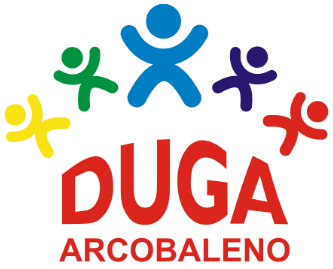 UPUTE  ZA INICIJALNI UPITNIKCilj inicijalnog razgovora je upoznavanje djeteta i njegove obitelji kako bi mu se osiguralo kvalitetnije uključivanje u skupinu.	Podaci u ovom upitniku ne utječu na redoslijed za ostvarivanje prednosti pri upisu. Bodovi se dokazuju isključivo dokumentacijom nadležnih ustanova sukladno pravilniku o upisima i mjerilima upisa djece u DVJ „Duga“ Umag.	Obrazac inicijalnog razgovora sastavni je dio upisnog postupka i roditelj ga ispunjenog donosi na upise i predaje stručnom suradniku.	Podatke ispunite čitko, tiskanim slovima, a u pitanjima zaokružite odgovore koji opisuju dijete ili ih nadopunite.	Priložite  postojeću medicinsku i drugu dokumentaciju bitnu za razvoj djeteta!Ime i prezime djeteta: _________________________________________________________________________________________Spol:  	M	ŽDob:  _________Zahtjev u dječji vrtić predajem  1. ,2., 3. put ,  razlog neprimljenosti _________________________________________.RODITELJ SVOJIM POTPISOM JAMČI ISTINITOST PODATAKA. U SLUČAJU NEISTINITOG ODGOVARANJA VRTIĆ ZADRŽAVA PRAVO PROMJENE UGOVORA.Potpis roditelja:								Stručni suradnik:________________________                                                                           ________________________Umag, ____________________Napomene stručnog suradnika:PODACI O OBITELJIPODACI O OBITELJIPODACI O OBITELJIS kim dijete živi? Upišite ime i dob pokraj člana obitelji!O majka                                       O djed i baka                                                  O poočim/pomajka    O otac                                           O braća i sestre                                             O netko drugi:S kim dijete živi? Upišite ime i dob pokraj člana obitelji!O majka                                       O djed i baka                                                  O poočim/pomajka    O otac                                           O braća i sestre                                             O netko drugi:Ukoliko dijete ne živi s oba roditelja molimo navedite razlog (zaokružite i dopunite):O boravak u drugom gradu   O razvod braka   O razvrgnuta izvanbračna zajednica  O zabrana prilaska djetetu   O udomiteljstvoO skrbništvo                     O drugo: Ukoliko dijete ne živi s oba roditelja, viđa li dijete drugog roditelja?O NE      O DA          Ako da, koliko često? Je li obitelj u tretmanu Centra za socijalnu skrb:   O NE       O DA          Ako da, koja vrsta?O nadzor nad obitelji     O drugo: Živi li dijete u iznimno teškim socijalnim i zdravstvenim prilikama u obitelji?O NE      O DA          Ako da, objasnite.Postoje li bolesti u obitelji?      O NE      O DA          Ako da, koja vrsta: Je li u zadnje vrijeme bilo stresnih događaja u obitelji (npr. preseljenje, razvod, bolest, smrt člana obitelji, prometna nesreća ili drugo)   O NE      O DA          Ako da, kojih: Koristite li neko socijalno pravo ili beneficije?(Molimo priložite potvrdu!)O NE      O DA         Ako da, koja vrsta?O produljeni porodni dopust   O status njegovatelja  O skraćeno radno vrijeme   O drugo:PODACI O ZDRAVSTVENOM I RAZVOJNOM  STATUSU  DJETETAPODACI O ZDRAVSTVENOM I RAZVOJNOM  STATUSU  DJETETAPODACI O ZDRAVSTVENOM I RAZVOJNOM  STATUSU  DJETETATrudnoća je protekla:               O uredno       O rizično – mirovanje   O lijekovi       O drugo:Porod:U kojem tjednu trudnoće?  O prirodan   O carski rez   O vakuum     O drugo: Porođajna težina:  APGAR:Stanje djeteta tijekom i nakon poroda: O uredno       O infekcija     O omotana pupkovina   O intrakranijalno krvarenje  O primanje kisika   O inkubator   O drugo: Ima li dijete teškoće u razvoju?O NE        O DA   Ako da, koje? O oštećenje vida,                   O oštećenje sluha                 O poremećaj jezika, govora ili komunikacije O intelektualne teškoće       O poremećaji ponašanja    O poremećaji autističnog spektraO tjelesni invaliditet             O kronične bolesti,               O višestruka oštećenjaAko da, koje? O oštećenje vida,                   O oštećenje sluha                 O poremećaj jezika, govora ili komunikacije O intelektualne teškoće       O poremećaji ponašanja    O poremećaji autističnog spektraO tjelesni invaliditet             O kronične bolesti,               O višestruka oštećenjaImate li nalaze i mišljenja tijela vještačenja ili rješenja HZZO-a?(Molimo priložite potvrdu!)O NE        O DAJe li di Je li dijete boravilo u bolnici?O NE        O DA        Ako da, zbog čega, u kojoj bolnici i koliko dana?Imate li medicinske i druge nalaze?O NE        O DAPedijatar/liječnik opće prakse:Adresa ambulante:Stomatolog:Adresa ambulante:Je li dijete redovito cijepljeno?    (Kopiju cijepne knjižice donijeti na upise ili najkasnije do 01. rujna!)                                    O NE        O DABoluje li dijete ili je preboljelo neke od navedenih bolesti i stanja? O češće respiratorne infekcije                      O kronične bolesti                O alergijeO malformacije  urogenitalnog trakta        O epilepsija                            O febrilne konvulzijeO povrede i operacije                                      O kardiološke bolesti          O bolesti endokrinog sustavaO drugo:    Boluje li dijete ili je preboljelo neke od navedenih bolesti i stanja? O češće respiratorne infekcije                      O kronične bolesti                O alergijeO malformacije  urogenitalnog trakta        O epilepsija                            O febrilne konvulzijeO povrede i operacije                                      O kardiološke bolesti          O bolesti endokrinog sustavaO drugo:    Je li dijete ikada bilo na pregledu ili tretmanu kod logopeda, psihologa, edukacijskog rehabilitatora, fizijatra, neuropedijatra, fizioterapeuta i sl.? (Molimo priložite nalaz!)O NE          O DA          Ako da, kod koga?POTREBE I NAVIKE DJETETAPOTREBE I NAVIKE DJETETAPOTREBE I NAVIKE DJETETAPOTREBE I NAVIKE DJETETAPOTREBE I NAVIKE DJETETADijete je dojeno do:  Dijete je dojeno do:  O _____ mjeseca   O još uvijek se doji O _____ mjeseca   O još uvijek se doji Apetit: Apetit: O dobar                O loš   O izbirljiv   O kako kada   O pretjeranO dobar                O loš   O izbirljiv   O kako kada   O pretjeranSamostalnost pri hranjenju:   Samostalnost pri hranjenju:   O samostalno     O nesamostalno    O potrebno ga je dohranitiO samostalno     O nesamostalno    O potrebno ga je dohranitiJede: Jede: O miksanu           O usitnjenu             O normalnu hranuO miksanu           O usitnjenu             O normalnu hranuPije: Pije: O na bočicu         O koristi šalicu uz pomoć   O koristi šalicu samostalnoO na bočicu         O koristi šalicu uz pomoć   O koristi šalicu samostalnoKoliko mlijeka dijete dnevno pije:Koliko mlijeka dijete dnevno pije:Koliko mlijeka dijete dnevno pije:Koliko mlijeka dijete dnevno pije:Je li dijete imalo/ima poteškoće sa žvakanjem i gutanjem?Je li dijete imalo/ima poteškoće sa žvakanjem i gutanjem?Je li dijete imalo/ima poteškoće sa žvakanjem i gutanjem?O NE     O DAIma li dijete rituale ili posebne navike prilikom hranjenja? Ima li dijete rituale ili posebne navike prilikom hranjenja? Ima li dijete rituale ili posebne navike prilikom hranjenja? O NE     O DAOdbija li dijete neku hranu?Odbija li dijete neku hranu?Odbija li dijete neku hranu?O NE     O DA          Ako da, koju?Postoje li namirnice koje dijete ne konzumira zbog zdravstvenih  razloga, npr. alergija? (Molimo priložite dokumentaciju!)Postoje li namirnice koje dijete ne konzumira zbog zdravstvenih  razloga, npr. alergija? (Molimo priložite dokumentaciju!)Postoje li namirnice koje dijete ne konzumira zbog zdravstvenih  razloga, npr. alergija? (Molimo priložite dokumentaciju!)O NE     O DA          Ako da, koje?Posebne napomene:Posebne napomene:Posebne napomene:Posebne napomene:Ritam spavanja:noćni san  od _____ do ____sati I .   dnevni san  od _____ do _____satiII.    dnevni san  od _____ do _____sati I .   dnevni san  od _____ do _____satiII.    dnevni san  od _____ do _____satiKako se dijete uspavljuje: Kako se dijete uspavljuje: O duda        O bočica         O dojenje  O igračka, predmet             O nešto drugo: O zaspe samo                       O lako                      O teškoO duda        O bočica         O dojenje  O igračka, predmet             O nešto drugo: O zaspe samo                       O lako                      O teškoKako dijete spava?Kako dijete spava?O mirno      O nemirno     O budi se ____ puta O mirno      O nemirno     O budi se ____ puta Posebne napomene:Posebne napomene:Posebne napomene:Posebne napomene:Jesu li djetetu potrebne pelene:   Jesu li djetetu potrebne pelene:   O NE         O DA      Ako da, kada? O stalno   O za dnevno spavanje        O za noćno spavanjeO NE         O DA      Ako da, kada? O stalno   O za dnevno spavanje        O za noćno spavanjePrivikava li se dijete na samostalno obavljanje nužde?Privikava li se dijete na samostalno obavljanje nužde?O  još nije počelo,   O  počelo je s                mj.O  još nije počelo,   O  počelo je s                mj.Na koji način dijete obavlja nuždu?Na koji način dijete obavlja nuždu?O samo ide na WC ili tutu     O traži da ga se odvedeO treba ga podsjetiti              O sjedi i ne obavi nuždu O  treba pomoć pri obavljanju nužde        O odbija odlazak                     O nešto drugo:O samo ide na WC ili tutu     O traži da ga se odvedeO treba ga podsjetiti              O sjedi i ne obavi nuždu O  treba pomoć pri obavljanju nužde        O odbija odlazak                     O nešto drugo:Ukoliko je dijete odviknuto od pelena, događa li mu se nešto od navedenog? Ukoliko je dijete odviknuto od pelena, događa li mu se nešto od navedenog? O mokrenje u gaćice u budnom stanju O na spavanju       Ako da, koliko često? O prljanje gaćica stolicom       Ako da, koliko često? O zadržavanje stoliceO mokrenje u gaćice u budnom stanju O na spavanju       Ako da, koliko često? O prljanje gaćica stolicom       Ako da, koliko često? O zadržavanje stolicePosebne napomene:Posebne napomene:Posebne napomene:Posebne napomene:MOTORIČKI I SENZORIČKI RAZVOJMOTORIČKI I SENZORIČKI RAZVOJMOTORIČKI I SENZORIČKI RAZVOJKada je dijete počelo samostalno sjediti?                    Je  li dijete puzalo i koliko dugo?Kada je dijete prohodalo?Kada je dijete počelo samostalno sjediti?                    Je  li dijete puzalo i koliko dugo?Kada je dijete prohodalo?Kako procjenjujete motorički razvoj svojeg djeteta: O spretnije od vršnjaka     O kao i njegovi vršnjaciO nespretnije od vršnjakaUočavate li neke od navedenih specifičnosti u motoričkom razvoju svoga djeteta?O nespretnost (češće padanje, spoticanje i sudaranje s predmetima)            O pojačano motorno kretanje (živahno)O hod na prstima    O  sklonost povredama     O ne voli kretanje   O nešto drugo:Kojom rukom se pretežno koristi: O desnom                    O lijevom     O podjednako obje rukePokazuje li interes za šaranje, crtanje i služenje olovkom? O NE         O DA          Ako da, koji su interesi:KOMUNIKACIJSKI I JEZIČNO-GOVORNI RAZVOJKOMUNIKACIJSKI I JEZIČNO-GOVORNI RAZVOJKOMUNIKACIJSKI I JEZIČNO-GOVORNI RAZVOJŽivi li dijete u višejezičnoj sredini?            Koji se jezik u obitelji najčešće koristi?                    O NE            O DAVaše se dijete najčešće izražava:          O gestom   O brbljanjem             O riječima  O rečenicomVaše se dijete najčešće izražava:          O gestom   O brbljanjem             O riječima  O rečenicomNa sljedeća pitanja odgovaraju roditelji čije dijete još NE IZGOVARA RIJEČI I REČENICENa sljedeća pitanja odgovaraju roditelji čije dijete još NE IZGOVARA RIJEČI I REČENICENa sljedeća pitanja odgovaraju roditelji čije dijete još NE IZGOVARA RIJEČI I REČENICE47.Pokazuje li Vaše dijete interes za drugu djecu?O Još ne    O Katkad    O Često48.Koristi li kažiprst da Vam ukaže na nešto što mu je zanimljivo?O Još ne    O Katkad    O Često49.Donosi li Vam Vaše dijete ikada predmete da Vam ih pokaže?O Još ne    O Katkad    O Često50Kada pozovete Vaše dijete imenom, odgovara li ono tako da se okrene prema Vama i/ili da Vas pogleda?O Još ne    O Katkad    O Često51Razumije li jednostavne naloge (npr. "Idi i donesi cipelicu.", "Daj mi loptu!", "Gdje je tvoja noga?") bez da išta pokazujete ili rabite gestu?O Još ne    O Katkad    O ČestoNa sljedeća pitanja odgovaraju roditelji čije dijete IZGOVARA RIJEČI I/ILI REČENICENa sljedeća pitanja odgovaraju roditelji čije dijete IZGOVARA RIJEČI I/ILI REČENICENa sljedeća pitanja odgovaraju roditelji čije dijete IZGOVARA RIJEČI I/ILI REČENICE52.Slaže li dijete dvije riječi zajedno (npr. još keksa, pa-pa tata i sl.)?O Još ne    O Katkad    O Često53Osoba koja ne poznaje dijete razumije sve što dijete govori.O Još ne    O Katkad    O Često54.Dijete krivo izgovara jedan ili više glasova.             Ako da, koji su to glasovi? ________________________O Ne          O Da55.Izostavlja riječi u rečenici ("mama mahala", "ja ići" i sl.), pogrešno koristi nastavke za muški i ženski rod, jedninu i množinu, padeže i prijedloge (npr. "olovka je pao"; "kosa je u glavi" i sl.)O Ne          O Katkad     O Često56.Ponekad je teško razumjeti ono o čemu dijete govori jer djeluje nelogično i nepovezano. O Ne         O Katkad     O Često57.Ponavlja početak riječi, cijele riječi ili fraze ili produžava početni glas u riječi (npr. ma-ma-mama ili aaaauto).O Ne         O Katkad     O ČestoPODACI O SOCIJALNOM I EMOCIONALNOM RAZVOJU DJETETAPODACI O SOCIJALNOM I EMOCIONALNOM RAZVOJU DJETETAPODACI O SOCIJALNOM I EMOCIONALNOM RAZVOJU DJETETA58.Kako se odvaja od bliskih osoba?O teško     O bez većih problema     O nije se odvajalo59.Je li već pohađalo vrtić ili igraonicu?O NE          O DA      Ako da, gdje i u kojoj dobi?     60.Ako da, kako se prilagodilo: O teško     O bez većih problema61.Tko je do sada čuvao dijete?Tko je do sada čuvao dijete?62.Kako se dijete ponaša u kontaktu s nepoznatim osobama?O u početku je oprezno             O teže prihvaća nove ljude     O odmah prihvaća kontakt      O jednako se ponaša prema   poznatim i nepoznatim ljudima63.Je li dijete ranije imalo kontakte s drugom djecom?O rijetko   O povremeno           O često64.Kako se dijete ponaša u kontaktu s drugom djecom? O promatra drugu djecu     O igra se u blizini njih     O sramežljivo je i povučeno     O pokazuje slabiji interes za igru s djecom     O pokušava se uključiti u njihovu igru     O dobro surađuje s drugom djecom   65.Uočavate li kod svog djeteta neke od navedenih emocija, raspoloženja ili navika?O pokazuje strah od nekih situacija, mraka, osoba, maski, zvukova, životinja     O jako je uznemireno kad se odvoji od roditelja     O žali se na bolove u trbuhu, glavi itd.     O puno plače     O ponekad kad plače prestane disatiO nešto drugo:66.Nosi li dijete sa sobom neki predmet ?     O NE          O DA     Ako da, što (npr. dudu, bočicu, igračku...)? 67.Kako se Vaše dijete najlakše može utješiti? Kako se Vaše dijete najlakše može utješiti? OBILJEŽJA DJETETOVE IGRE,  PAŽNJE I SPOZNAJE:OBILJEŽJA DJETETOVE IGRE,  PAŽNJE I SPOZNAJE:OBILJEŽJA DJETETOVE IGRE,  PAŽNJE I SPOZNAJE:68.U izboru suigrača:O radije se igra u društvu odrasle osobeO bira stariju djecu                  O radije bira vršnjakeO radije bira mlađu djecu     O najradije se igra samo69.Koliko dugo dijete može provesti u samostalnoj igri?                      Koja je to igra?Koliko dugo dijete može provesti u samostalnoj igri?                      Koja je to igra?70.Dijete pokazuje interes za: O istraživanje, aktivno upoznavanje okoline, baratanje predmetima, igračkama: okretanje, bacanje, umetanje, sastavljanje, rastavljanje...O učenje o pojmovima iz bliže i šire okoline , životinjama, biljkama, igračkama...O interes za slova, brojkeO slaganje slagalicaO građenje: toranj od kocaka, vlak,  kuće, garaže, naseljaO oponašanje radnji koje je vidjelo: telefoniranje, češljanje, hranjenje lutke , igre s podjelom uloga O šaranje, crtanje, slikanjeO igre vodom, pijeskom, plastelinomO gledanje slikovnica, slušanje priča, pričanje događaja, priča O slušanje glazbe, pjevanje pjesmica, glumuO igre s kretanjem - hodanje, trčanje, skakanje, penjanje, provlačenje, vožnja tricikla, bicikla, plesanje O strane jezike - koje?O nešto drugo: Dijete pokazuje interes za: O istraživanje, aktivno upoznavanje okoline, baratanje predmetima, igračkama: okretanje, bacanje, umetanje, sastavljanje, rastavljanje...O učenje o pojmovima iz bliže i šire okoline , životinjama, biljkama, igračkama...O interes za slova, brojkeO slaganje slagalicaO građenje: toranj od kocaka, vlak,  kuće, garaže, naseljaO oponašanje radnji koje je vidjelo: telefoniranje, češljanje, hranjenje lutke , igre s podjelom uloga O šaranje, crtanje, slikanjeO igre vodom, pijeskom, plastelinomO gledanje slikovnica, slušanje priča, pričanje događaja, priča O slušanje glazbe, pjevanje pjesmica, glumuO igre s kretanjem - hodanje, trčanje, skakanje, penjanje, provlačenje, vožnja tricikla, bicikla, plesanje O strane jezike - koje?O nešto drugo: 71.Smatrate li da je dijete u nekim područjima posebno dobro? O NE        O DA         Ako da, u čemu?72.Koliko dugo dijete zadržava pažnju tijekom igre ili neke aktivnosti?O približno jednako dugo kao djeca iste dobiO kraće vrijemeO često ne završi jednu igru, prelazi na drugu, često mijenja aktivnostiO lako ga prekidaju zvukovi ili podražaji sa strane O ne prekida aktivnost ako ga se zove imenomO dugo se igra jednom igrom73.Kako procjenjujete djetetovu aktivnost? O približno kao i djeca iste dobiO više aktivno – često u pokretu, penje se,  nemirno je , vrpolji se na stolici, juri kroz sobuO manje aktivno u odnosu na djecu iste dobi74.Primjećujete li neka od navedenih ponašanja kod svog djeteta?O ponekad se udaljava se od roditelja na igralištu, ulici…  O slabije procjenjuje opasnostiO penje seO stavlja sitne ili nejestive stvari u usta       75.Smatrate li da je Vaše dijete potrebno stalno imati na oku?O NE        O DA76.Koliko vremena dnevno dijete provede gledajući crtane filmove ili tv te igrajući igrice na računalu, telefonu i sl.?Koliko vremena dnevno dijete provede gledajući crtane filmove ili tv te igrajući igrice na računalu, telefonu i sl.?77.Koliko vremena dijete provede gledajući programe na stranom jeziku?Koliko vremena dijete provede gledajući programe na stranom jeziku?78.Što Vam se najviše sviđa kod Vašeg djeteta? U čemu je jako dobro, koje su mu jake strane?Što Vam se najviše sviđa kod Vašeg djeteta? U čemu je jako dobro, koje su mu jake strane?79.Koje su mu slabije strane? Što Vas brine u djetetovom ponašanju ili razvoju?Koje su mu slabije strane? Što Vas brine u djetetovom ponašanju ili razvoju?80.Koja su Vaša očekivanja od vrtića:za dijete : ____________________________________________________________________________za sebe : _____________________________________________________________________________Koja su Vaša očekivanja od vrtića:za dijete : ____________________________________________________________________________za sebe : _____________________________________________________________________________81.Kako procjenjujete da će se dijete prilagoditi na vrtić: O bez poteškoća prilagodbeO s početnim poteškoćama, ali brzoO s poteškoćama prilagodbe i dulje vrijeme 